Projekt realizowany w ramach obchodów 100 LAT NIEPODLEGŁEJ I 100 LAT LOTNICTWA WOJSKOWEGO W ZIELONOGÓRSKIM LOTNIKU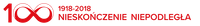 TYTUŁ: „ŚLADEM WALK POWSTAŃCZYCHNA KIERUNKU ZACHODNIM” – LEKCJE HISTORII W TERENIEW dniach od 15 do 22 października 2018, uczniowie siedmiu klas I LO oraz specjalizacji prawno-społecznej i czterech klas III Gim z  Zespołu Szkół Akademickich w Zielonej Górze uczestniczyli w projekcie lekcji historii w terenie (odbyło się sześć wyjazdów, każdy po dwie grupy).Logistyką i organizacją wyjazdów zajęła się Pani Arleta Majchrzak, program przygotował pan Jerzy Przybecki - Prezes Oddziału Lubuskiego Towarzystwa Pamięci Powstania Wielkopolskiego w Zielonej Górze, a z ramienia szkoły to Stowarzyszenie Przyjaciół „Lotnika” aplikowało o „mały grant” do Urzędu Marszałkowskiego.  Program wyjazdów był następujący:Poznanie miejsc w zachodniej części Województwa Lubuskiego,  gdzie    na przełomie 1918/1919 r. toczyły się walki powstańcze.Przed mostem w Cigacicach po prawej stronie kamień pamiątkowy z datą – część umocnień.Sulechów, Cmentarz Komunalny, główne wejście, obelisk poświęcony pochowanym Powstańcom Wielkopolskim.przejazd pod „Zbór”, tablica pamiątkowa na murze w centrum   miasta.Babimost, po drodze w Nowym Kramsku po prawej stronie przed kościołem obelisk z tablicą pamiątkowa  / walki 26.01.2019 – jezioro, Stare Kramsko /Babimost w centrum obelisk powstańczy, Cmentarz Komunalny mogiła powstańcza. Sztab w Babimoście, walki Nowe Kramsko i dalej w kierunku Zbąszynka.Grójec Wielki  –  ognisko powstańcze, w zależności od pogody,  poczęstunek w wiejskiej świetlicy.  Grójec Mały – Chobienice – walki, cmentarz mogiły.  Jaromierz, Kopanica – miejsca walk, likwidacja przez powstańców gniazda karabinów maszynowych na kościelnej wieży – spotkanie z Prezesem Koła TPPW 1918/1919.Kargowa. Obelisk w parku z nazwiskami ekshumowanych powstańców  i obelisk na Placu Berwińskiego. Historia jednego kamienia. Spotkanie z Panią Prezes TPPW 1918/1919 w Kargowej. W projekcie wzięło udział 281 uczniów i 18 nauczycieli. Pilotami naszych wyjazdów byli: p. Błażej Mospan, p. Edward Tuliszka, p. Katarzyna Sroka, p. Damian Bączkiewicz i p. Katarzyna Zielińska.Gościli nas członkowie Koła Gospodyń w Grójcu Wielkim: pani sołtys Jadwiga Hirt oraz p. M. Ratajczak, p. I. Staszyk, pp. K. i P. Jeszke;a ze szkoły w Kopanicy nauczyciel historii - pan Dariusz Poszwiński.Wszystkim wspaniałym, poznanym przy tej okazji ludziom o wielkich sercach składamy raz jeszcze serdeczne podziękowania.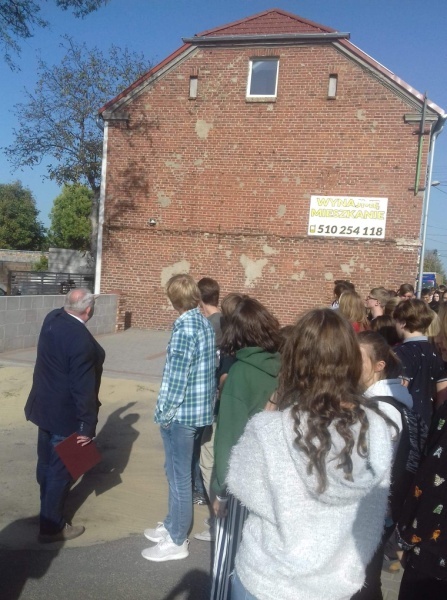 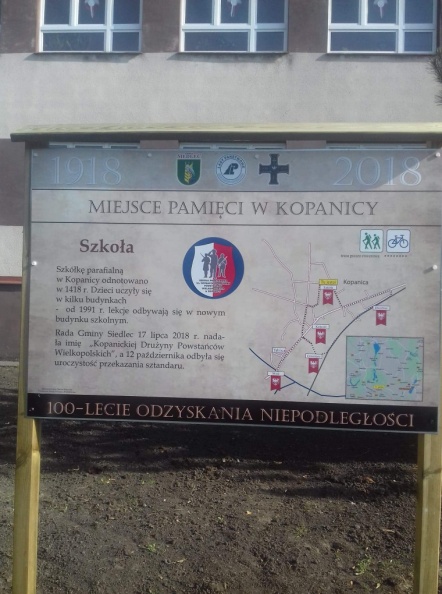 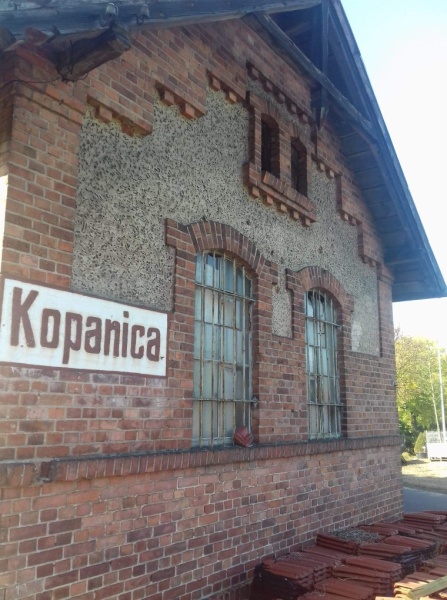 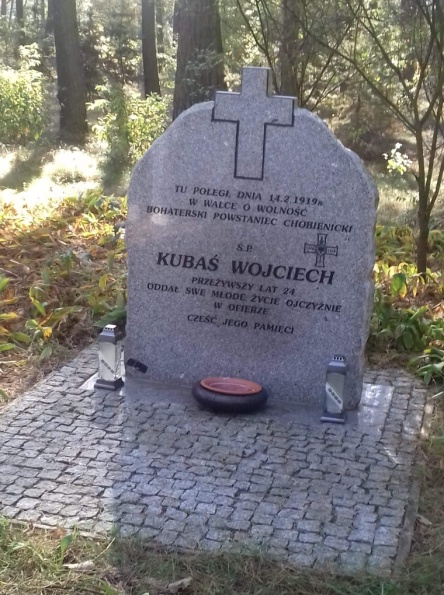 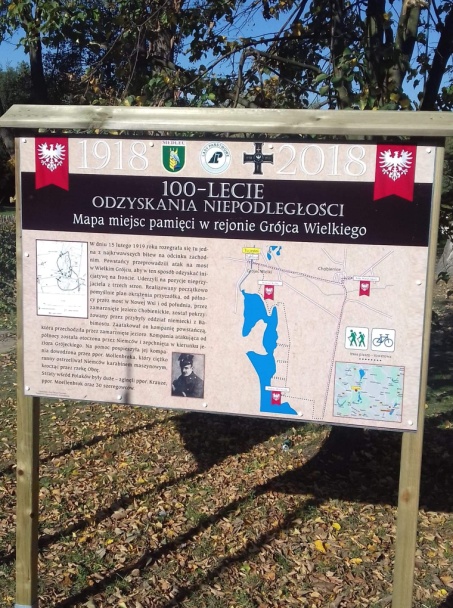 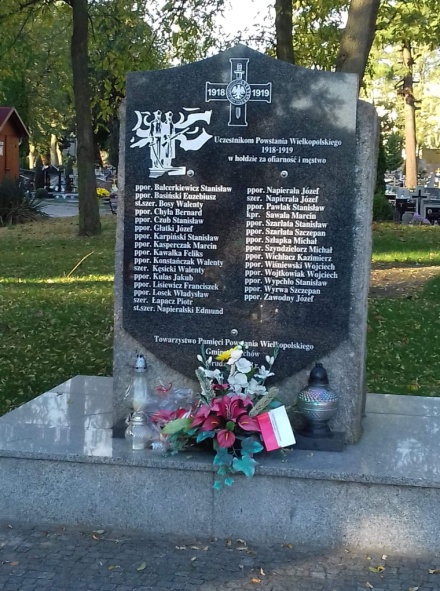 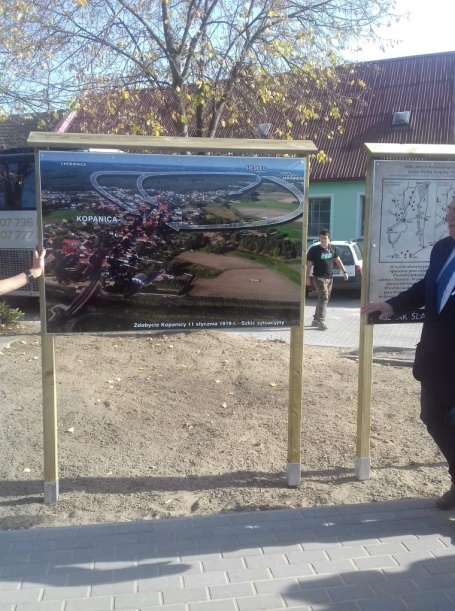 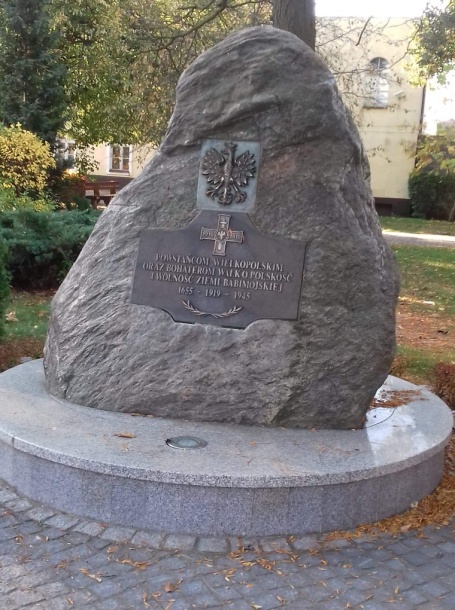 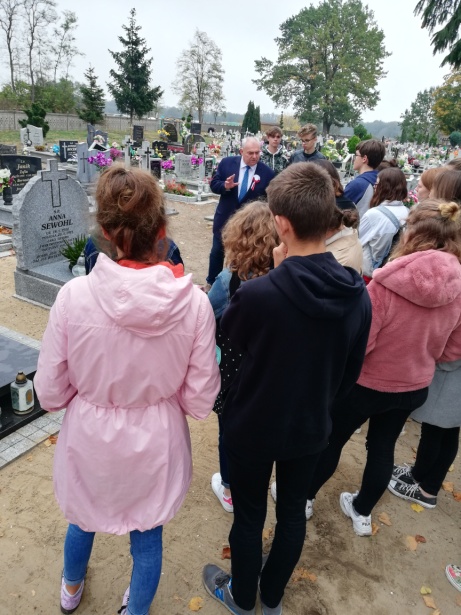 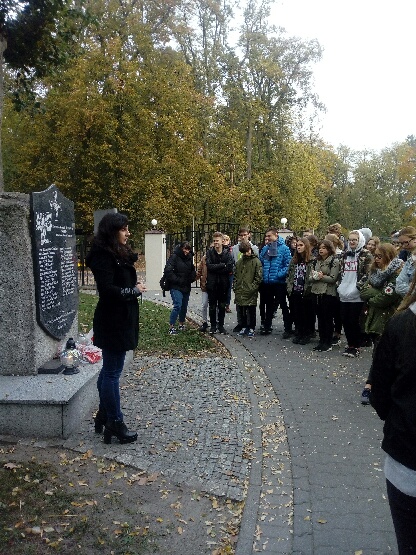 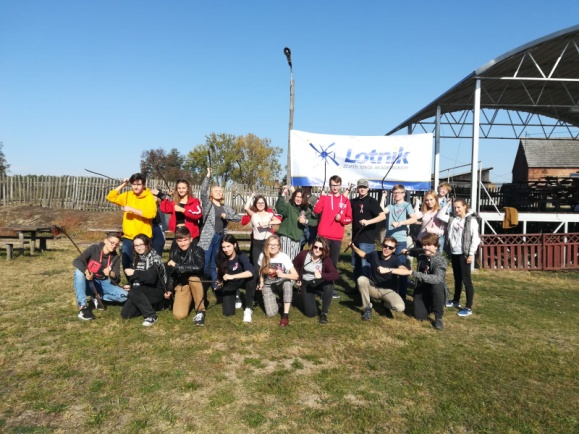 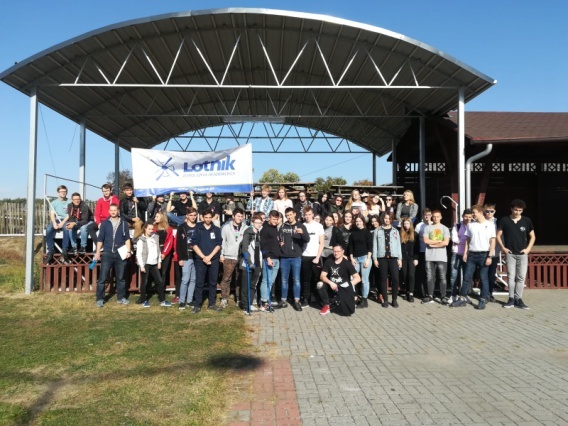 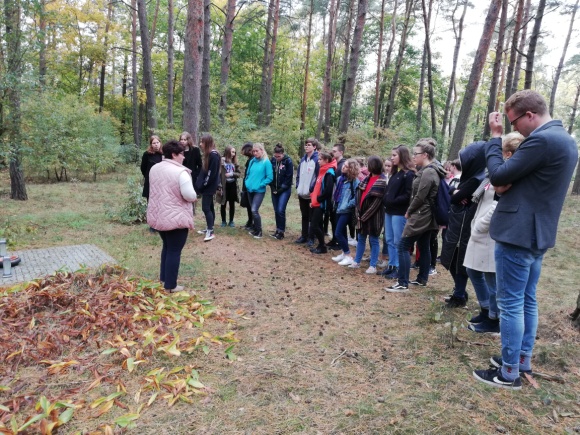 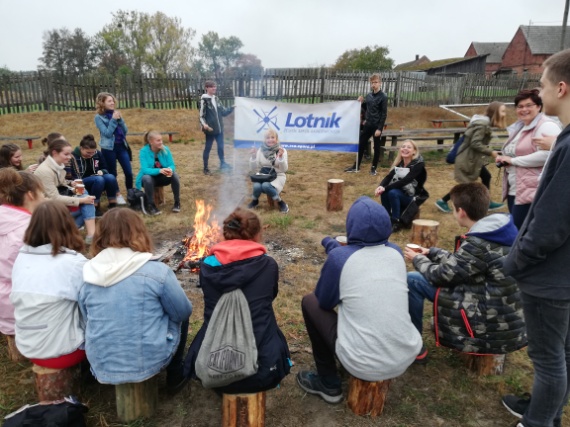 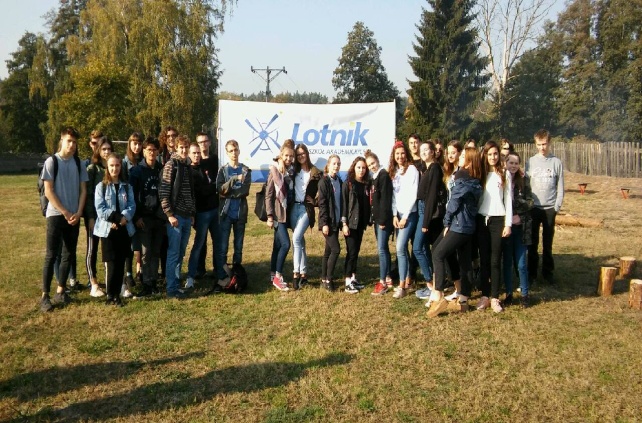 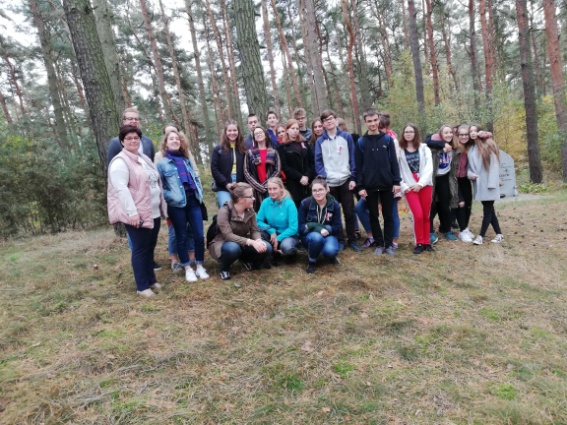 15.10.201815.10.201815.10.2018Uczniowie specjalizacji prawno-społecznej z opiekunami T. Serylakiem i A. Dankowską.Uczniowie klasy IA IV LO z wychowawcą p. Ł. Szydłowskim.Uczniowie klasy IA IV LO z wychowawcą p. Ł. Szydłowskim.16.10.201816.10.201816.10.2018Uczniowie klasy IB IV LO z  opiekunem p. K. Kruszyną.Uczniowie klasy III D Gim 10  z  wychowawczynią p. A. Dankowską.Uczniowie klasy III D Gim 10  z  wychowawczynią p. A. Dankowską.17.10.201817.10.201817.10.2018Uczniowie klasy III C Gim 10  z  wychowawczynią p. A. Grzymkowską.Uczniowie klasy I E IV LO  z  wychowawczynią p. W. Szymańską.Uczniowie klasy I E IV LO  z  wychowawczynią p. W. Szymańską.18.10.201818.10.201818.10.2018Uczniowie klasy I C IV LO  z  wychowawczynią p. R. Lechowicz.Uczniowie klasy I B IV LO  z  wychowawczynią p. K. Klinowską.Uczniowie klasy I B IV LO  z  wychowawczynią p. K. Klinowską.19.10.201819.10.201819.10.2018Uczniowie klasy I G IV LO  z  wychowawczynią p. L. Najbar.Uczniowie klasy IF IV LO  z  wychowawczynią p. A. Kwaśniewską.Uczniowie klasy IF IV LO  z  wychowawczynią p. A. Kwaśniewską.22.10.201822.10.201822.10.2018Uczniowie klasy III A Gim 10  z  wychowawczynią p. A. Bielawską.Uczniowie klasy III B Gim 10  z  wychowawczynią p. A. Tumas.Uczniowie klasy III B Gim 10  z  wychowawczynią p. A. Tumas.